Applications must be received by February 28, 2021.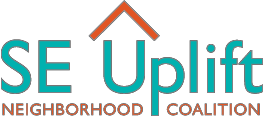 Please review the application handbook before completing the application.2021 Community and Civic Engagement Small Grants– Budget –Grant requests can range from $300 to $4,000. Please detail all project expenses below. You may group items together (e.g. “painting supplies” as opposed to listing paint, brushes, canvas, etc., as separate items). For detailed instructions, see page 9 in the application handbook.*	Leveraged Funds includes additional dollars supporting this project—for example, additional grants or direct financial support from your organization.**	The value of general volunteer time should be calculated at $24.70 per hour. For donated professional work, visit https://www.bls.gov/oes/current/oes_38900.htm to identify a median per hour volunteer rate or use the amount the professional usually charges for their services.***	Administration cannot exceed 10% of the project related request. SE Uplift charges a 7.5% administrative fee to serve as fiscal sponsor for all projects not led by neighborhood associations. Please budget accordingly.Budget Item DescriptionRequested FundsLeveraged Funds*In-Kind Donations, Services & Volunteer Time**Personnel (Contracting for professional services, participant stipends, volunteer time**, etc.)Personnel (Contracting for professional services, participant stipends, volunteer time**, etc.)Personnel (Contracting for professional services, participant stipends, volunteer time**, etc.)Supplies & Materials(Painting supplies, wood, etc.—the materials needed to complete the project.)Supplies & Materials(Painting supplies, wood, etc.—the materials needed to complete the project.)Supplies & Materials(Painting supplies, wood, etc.—the materials needed to complete the project.)Outreach & Publicity (Flyers, brochures, mailings, etc.)Outreach & Publicity (Flyers, brochures, mailings, etc.)Outreach & Publicity (Flyers, brochures, mailings, etc.)Event Related Expenses(Renting table/chairs, food, paper cups, etc.)Event Related Expenses(Renting table/chairs, food, paper cups, etc.)Event Related Expenses(Renting table/chairs, food, paper cups, etc.)Permitting & Fees (Reserving park space, noise variances, street closures, etc.)Permitting & Fees (Reserving park space, noise variances, street closures, etc.)Permitting & Fees (Reserving park space, noise variances, street closures, etc.)OtherOther 	Subtotals 	Administration***(Fiscal sponsorship, etc.) 	TOTALS 	